PROGETTO ATTIVITA'Anno 2019.2020 Denominazione progetto-attività   Responsabile progetto Analisi dei bisogni       Destinatari Finalità e obiettivi  Collaborazioni con enti, servizi pubblici e/o altri referenti del settore, pubblici o privati  Durata       Risorse umane    Metodologia          Monitoraggio e valutazione  Documentazione       Data, 1/12/2018                                                                                  Il Responsabile del Progetto									                Francesca Confalonieri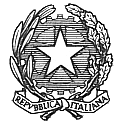 ISTITUTO COMPRENSIVO STATALE “A. POLIZIANO”Viale Morgagni n. 22 – 50134 FIRENZETel. 055/4360165 – FAX 055/433209 –C.M. FIIC85700L – C.F. 94202800481e-mail: fiic85700l@istruzione.it pec: fiic85700l@pec.istruzione.itsito http://www.icpoliziano.gov.itColorare con la musicaFrancesca ConfalonieriIl progetto nasce dalla collaborazione con gli operatori della music-therapy, nell’intento di creare uno spazio privilegiato dove i bambini possano esprimere con piacere i propri sentimenti e vissuti attraverso delle sollecitazioni sensoriali che stimolino la loro creatività e la loro fantasia. L’osservazione quotidiana dei bambini in situazioni di stress, quali possono essere le lunghe attese, l’ansia precedente a esami clinici o interventi, le terapie lunghe e a volte dolorose, ha portato a riflettere sul valore rilassante e catartico della musica I bambini ci hanno dimostrato che se viene data loro la possibilità di sperimentarsi e misurarsi con attività che rispettano il loro mondo, anche nei momenti più difficili della loro vita, riescono ad esternare quella forza vitale che li caratterizza.Bambini e ragazzi presenti nei reparti DH di onco-ematologia e di neuro-oncologia.FINALITÀ: alleviare lo stress nei bambini e nelle loro famiglie, favorendo contemporaneamente la libera   espressione del vissuto. OBIETTIVI: Liberarsi dalle tensioni dell’ansia e dell’attesa, abbandonandosi all’ascolto di melodie e sequenze musicali che aiutino i bambini a creare una condizione di distensione, rilassamento e benessere psico-fisico;Esprimere, attraverso un’attività pittorica libera e non guidata, sempre accompagnata dalle melodie della musicoterapista, le emozioni suscitate dall’esperienza vissuta, stimolandoli a valorizzare la loro creatività e la loro fantasia;Creare legami affettivi in un contesto che spesso è vissuto come fonte di ansia e diffidenza;Dare la possibilità al bambino di comunicare le proprie emozioni anche attraverso segnali non verbali: l’espressione simbolica di forme e colori nasconde per chi la sa leggere, elementi preziosi del vissuto di ogni bambino.Associazione Athenaeum MusicaleUniversità degli Studi di FirenzeAnno scolastico 2018/19Docenti della scuola primaria del MeyerTirocinanti della Facoltà di Scienze della Formazione PrimariaMusicoterapeuti dell’Associazione Athenaeum MusicaleATTIVITÀ:Ascolto condiviso di melodie e stimoli musicali prodotti dalla musicoterapista tramite l’uso di vari strumenti musicali;Realizzazione di pitture libere scaturite dalle sensazioni suscitate dall’ascolto.Sperimentazione di strumenti non convenzionali (bastoni della pioggia, campane tibetane, sonagli etc.) ed espressione delle sensazioni provate.    Per l’anno in corso è stato possibile, al momento della redazione della presente relazione, effettuare la sola attività di monitoraggio. Si rimanda la valutazione alla conclusione dell’anno scolastico, prevedendo anche rilevazioni sistematiche del gradimento da parte dei piccoli pazienti e dei loro familiari.Per la natura del progetto, che si basa sulla libera espressione dell’emotività attraverso l’arte, la valutazione potrà essere solo quella relativa ai processi, ovvero all’interazione tra i bambini e gli operatori (musicisti, docenti, tirocinanti) e al livello di gradimento che il progetto sviluppa.Il monitoraggio condotto in itinere ha mostrato un elevato gradimento sia da parte dei bambini e ragazzi coinvolti che delle loro famiglie.Si è notato inoltre il potenziale aggregante e trasversale che il progetto mostra, coinvolgendo bambini, ragazzi e in alcune occasioni anche adulti, che trovano in questo tipo di attività la possibilità di liberare, anche solo momentaneamente, il proprio inconscio.Materiale fotograficoFilmati Questionari di gradimento finali